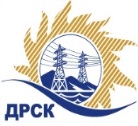 Акционерное Общество«Дальневосточная распределительная сетевая  компания»Протокол заседания Закупочной комиссии по вскрытию поступивших конвертовг. БлаговещенскСпособ и предмет закупки: Открытый электронный запрос предложений на право заключения Договора на выполнение работ: Строительство монтерского пункта (с гаражом) в п.Биракан, Облученского района (в т.ч. ПИР).Плановая стоимость закупки:  6 015 000,00 руб. без учета НДСЗакупка 1135 р. 2.1.1. ГКПЗ 2016ПРИСУТСТВОВАЛИ: члены постоянно действующей Закупочной комиссии АО «ДРСК» 2 уровняИнформация о результатах вскрытия конвертов:В адрес Организатора закупки поступило 10 (десять) заявок на участие в закупке, с которыми были размещены в электронном виде на Торговой площадке Системы www.b2b-energo.ru.Вскрытие конвертов было осуществлено в электронном сейфе организатора закупки на Торговой площадке Системы www.b2b-energo.ru автоматически.Дата и время начала процедуры вскрытия конвертов с заявками участников 17:30 (время местное) было продлено на 35 мин., 43 cек.) 03.02.2016.Место проведения процедуры вскрытия конвертов с заявками участников: Торговая площадка Системы www.b2b-energo.ruВ конвертах обнаружены заявки следующих участников закупки:Ответственный секретарь Закупочной комиссии 2 уровня АО «ДРСК»	Т.В. Челышеваисп. Коврижкина Е.Ю.  Тел. 397208№ 299/УКС-В03.12.2015№Наименование участника и его адресПредмет и общая цена заявки на участие в закупке1ООО «Масис»г. Биробиджан, ул. Школьная, 11Цена: 3 995 000,00  руб. без учета НДС (НДС не облагается). Не подтвердил ставку2ООО «Династия»г. Благовещенск, ул. Забурхановская, 98Цена: 4 000 000,00  руб. без учета НДС (4 720 000,00 руб. с учетом НДС). 3ООО «Металлопласт»г. Биробиджан, ул. Индустриальная, 4Цена: 4 170 000,00  руб. без учета НДС (НДС не облагается). Не подтвердил ставку4ООО «АльянсГрупп»г. Благовещенск, ул. Красноармейская, 69Цена: 5 450 000,00  руб. без учета НДС (6 431 000,00 руб. с учетом НДС). Не подтвердил ставку5ООО «СтройАяльнс»г. Благовещенск, ул. Красноармейская, 69Цена: 5 400 000,00  руб. без учета НДС (6 372 000,00 руб. с учетом НДС). Не подтвердил ставку6ООО «Амурские Энергетические Комплексные Системы»г. Благовещенск, ул. Горького, 72Цена: 5 765 000,00  руб. без учета НДС Не подтвердил ставку7ООО «ЭК «Светотехника»г. Благовещенск, ул. Артиллерийская, 116Цена: 6 000 000,00  руб. без учета НДС  (7 080 000,00 руб. с учетом НДС)Не подтвердил ставку8ООО «Прометей+»г. Благовещенск, ул. Мухина, 150Цена: 6 008 600,00  руб. без учета НДС (НДС не облагается). 9ООО «НПО «Сибэлектрощит»г. Омск, пр. Мира, 69Цена: 6 015 000,00  руб. без учета НДС (7 097 700,00 руб. с учетом НДС). 10ООО «Прометей»г. Благовещенск, ул. Островского, 65Цена: 6 010 000,00  руб. без учета НДС (НДС не облагается). 